Dnia ………………………………………..…………………………………………………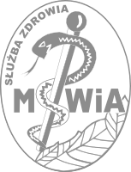 Pieczątka jednostki kierującejSKIEROWANIE NA BADANIE RTGdo Pracowni Diagnostyki Obrazowej SP ZOZ MSW w KoszaliniePani/Pan ………………………………………………………………………………. PESEL………………………. Adres zamieszkania pacjenta ………………………………………………………………………………………….Rodzaj badania ………………………………………………………………………………………………………….Cel, uzasadnienie, co badanie ma wyjaśnić ………………………………………………………………………………………………………………………………………………………………………………………………………..Dotychczasowy przebieg choroby …………………………………………………………………………………….Rozpoznanie …………………………………………………………………………………………………………….…………………………………………………………………………………………………………………………….(dane z wywiadu i badania przedmiotowego, u pacjentów po urazach należy dokładnie wskazać okolicę i mechanizm oraz czas urazu)…………………………………………….Pieczątka i podpis lekarza kierującego